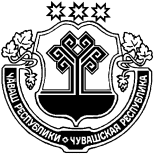 Об утверждении Порядка проведения конкурса на должность главы Яншихово-Норвашского сельского поселения Янтиковского района Чувашской РеспубликиВ соответствии с Федеральным законом от 06.10.2003 № 131-ФЗ «Об общих принципах организации местного самоуправления в Российской Федерации», Законом Чувашской Республики от 18.10.2004 № 19 «Об организации местного самоуправления в Чувашской Республике», Уставом Яншихово-Норвашского сельского поселения Янтиковского района Чувашской Республики, Собрание депутатов Яншихово-Норвашского сельского поселения  р е ш и л о:1. Утвердить прилагаемый Порядок проведения конкурса на должность главы Яншихово-Норвашского сельского поселения Янтиковского района Чувашской Республики. 2. Признать утратившими силу:- решение Собрания депутатов Яншихово-Норвашского сельского поселения Янтиковского района от 07.09.2015 № 48/1 «Об утверждении Порядка проведения конкурса по отбору кандидатур на должность главы Яншихово-Норвашского сельского поселения Янтиковского района Чувашской Республики»;- решение Собрания депутатов Яншихово-Норвашского сельского поселения Янтиковского района от 17.12.2019 № 65/2 «О внесении изменений в Порядок проведения конкурса по отбору кандидатур на должность главы Яншихово-Норвашского сельского поселения Янтиковского района Чувашской Республики».3. Настоящее решение вступает в силу со дня его официального опубликования.Председатель Собрания депутатовЯншихово-Норвашского сельского поселения                              С.Н. Михайлова Временно исполняющий обязанности главы Яншихово-Норвашского сельского поселения                                                                         Л.Н. Сергеева                                                                                                           Приложение к  решению Собрания депутатов                            Яншихово-Норвашского сельского поселения от 30.09.2020 № 1/9Порядок проведения конкурса на должность главы Яншихово-Норвашского сельского поселения Янтиковского района Чувашской Республики1. Настоящий порядок проведения конкурса на должность главы Яншихово-Норвашского сельского поселения Янтиковского района Чувашской Республики (далее - Порядок) разработан в соответствии с Федеральным законом от 06.10.2003 № 131-ФЗ «Об общих принципах организации местного самоуправления в Российской Федерации», Законом Чувашской Республики от 18.10.2004 № 19 «Об организации местного самоуправления в Чувашской Республике», Устава Яншихово-Норвашского сельского поселения Янтиковского района Чувашской Республики в целях определения порядка проведения конкурса на должность главы Яншихово-Норвашского сельского поселения Янтиковского района Чувашской Республики (далее - конкурс).2. Конкурс организуется и проводится конкурсной комиссией по проведению конкурса по отбору кандидатур на должность главы Яншихово-Норвашского сельского поселения Янтиковского района Чувашской Республики (далее - конкурсная комиссия), общее число членов которой составляет 8 человек.При формировании конкурсной комиссии половина членов конкурсной комиссии назначается Собранием депутатов Яншихово-Норвашского сельского поселения Янтиковского района, другая половина – главой Янтиковского района.Конкурсная комиссия формируется на срок проведения конкурса. 3. Члены конкурсной комиссии избирают из своего состава председателя, заместителя председателя и секретаря комиссии.4. Объявление о проведении конкурса публикуется в информационном издании «Вестник Яншихово-Норвашского сельского поселения Янтиковского района Чувашской Республики» и на официальном сайте Яншихово-Норвашского сельского поселения конкурсной комиссией не позднее, чем за 20 дней до дня проведения конкурса. В объявлении о проведении конкурса указывается:наименование муниципального образования, в котором проводится конкурс;сведения о дате, времени и месте его проведения;квалификационные требования, которым должен соответствовать гражданин, претендующий на  должность главы Яншихово-Норвашского сельского поселения;перечень документов, необходимых для участия в конкурсе, и срок их подачи в конкурсную комиссию;условия конкурса.         5. Право на участие в конкурсе имеют граждане Российской Федерации, достигшие возраста 18 лет, владеющие государственным языком Российской Федерации.6. Граждане, желающие участвовать в конкурсе, представляют в конкурсную комиссию:1) заявление;2) собственноручно заполненную и подписанную анкету по форме, установленной уполномоченным Правительством Российской Федерации федеральным органом исполнительной власти;3) паспорт;4) трудовую книжку и (или) сведения о трудовой деятельности, оформленные в установленном законодательством порядке;5) документ об образовании;6) документ, подтверждающий регистрацию в системе индивидуального (персонифицированного) учета;7) свидетельство о постановке физического лица на учет в налоговом органе по месту жительства на территории Российской Федерации;8) документы воинского учета - для граждан, пребывающих в запасе, и лиц, подлежащих призыву на военную службу;9) заключение медицинской организации об отсутствии заболевания, препятствующего поступлению на муниципальную службу;   10) иные документы, предусмотренные федеральными законами, указами Президента Российской Федерации и постановлениями Правительства Российской Федерации.Кандидат по своему усмотрению может представить другие документы или их копии, заверенные в установленном федеральным законодательством порядке, характеризующие его профессиональную подготовку.Прием документов от граждан, желающих участвовать в конкурсе, прекращается за пять дней до дня проведения конкурса.Заявление об участии в конкурсе гражданин, желающий участвовать в конкурсе, подает лично. Указанное заявление принимается секретарем конкурсной комиссии, в том числе уполномоченным должностным лицом администрации Яншихово-Норвашского сельского поселения, регистрируется в день его подачи в журнале регистрации заявлений с указанием даты его подачи и присвоением порядкового регистрационного номера. Заявление об участии в конкурсе и представленные документы передаются уполномоченным должностным лицом администрации Яншихово-Норвашского сельского поселения секретарю конкурсной комиссии в течение 2 рабочих дней со дня поступления.7. Гражданин не допускается к участию в конкурсе в случаях:1) признания его недееспособным или ограниченно дееспособным решением суда, вступившим в законную силу;2) осуждения его к наказанию, исключающему возможность исполнения должностных обязанностей по должности муниципальной службы, по приговору суда, вступившему в законную силу;3) наличия заболевания, препятствующего поступлению на муниципальную службу или ее прохождению и подтвержденного заключением медицинской организации. Порядок прохождения диспансеризации, перечень таких заболеваний и форма заключения медицинской организации устанавливаются уполномоченным Правительством Российской Федерации федеральным органом исполнительной власти;4) близкого родства или свойства (родители, супруги, дети, братья, сестры, а также братья, сестры, родители, дети супругов и супруги детей) с главой муниципального образования, который возглавляет местную администрацию, если замещение должности муниципальной службы связано с непосредственной подчиненностью или подконтрольностью этому должностному лицу, или с муниципальным служащим, если замещение должности муниципальной службы связано с непосредственной подчиненностью или подконтрольностью одного из них другому;5) прекращения гражданства Российской Федерации, прекращения гражданства иностранного государства - участника международного договора Российской Федерации, в соответствии с которым иностранный гражданин имеет право находиться на муниципальной службе, приобретения им гражданства иностранного государства либо получения им вида на жительство или иного документа, подтверждающего право на постоянное проживание гражданина Российской Федерации на территории иностранного государства, не являющегося участником международного договора Российской Федерации, в соответствии с которым гражданин Российской Федерации, имеющий гражданство иностранного государства, имеет право находиться на муниципальной службе;6) наличия гражданства иностранного государства (иностранных государств), за исключением случаев, когда муниципальный служащий является гражданином иностранного государства - участника международного договора Российской Федерации, в соответствии с которым иностранный гражданин имеет право находиться на муниципальной службе;7) представления подложных документов или заведомо ложных сведений при поступлении на муниципальную службу; 8) непредставления предусмотренных Федеральным законом от 2 марта 2007 г. N 25-ФЗ "О муниципальной службе в Российской Федерации", Федеральным законом от 25 декабря 2008 г. N 273-ФЗ "О противодействии коррупции" и другими федеральными законами сведений или представления заведомо недостоверных или неполных сведений при поступлении на муниципальную службу;9) признания его не прошедшим военную службу по призыву, не имея на то законных оснований, в соответствии с заключением призывной комиссии (за исключением граждан, прошедших военную службу по контракту) - в течение 10 лет со дня истечения срока, установленного для обжалования указанного заключения в призывную комиссию соответствующего субъекта Российской Федерации, а если указанное заключение и (или) решение призывной комиссии соответствующего субъекта Российской Федерации по жалобе гражданина на указанное заключение были обжалованы в суд, - в течение 10 лет со дня вступления в законную силу решения суда, которым признано, что права гражданина при вынесении указанного заключения и (или) решения призывной комиссии соответствующего субъекта Российской Федерации по жалобе гражданина на указанное заключение не были нарушены.Кандидат извещается об отказе ему в участии в конкурсе в письменной форме не позднее, чем за один день до дня проведения конкурса.8. Участник конкурса вправе в любое время до принятия конкурсной комиссией решения о представлении Собранию депутатов Яншихово-Норвашского сельского поселения кандидатов на должность главы Яншихово-Норвашского сельского поселения подать письменное заявление о снятии своей кандидатуры.9. Оригиналы документов, указанные в подпунктах 3,5-8 пункта 6 настоящего Порядка, после их сверки с копиями возвращаются участнику конкурса.10. Для проведения конкурса на должность главы Яншихово-Норвашского сельского поселения, должны участвовать не менее двух зарегистрированных конкурсной комиссией кандидатов.11. Конкурс проводится в два этапа.12. На первом этапе конкурсной комиссией оценивается полнота, своевременность и достоверность представления документов, указанных в пункте 6 настоящего Порядка.Первый этап конкурса проводится в отсутствие участников конкурса.По результатам первого этапа конкурса конкурсной комиссией в отношении участников конкурса принимается решение о допуске или об отказе в допуске ко второму этапу конкурса, а также одно из следующих решений:1) о признании первого этапа конкурса состоявшимся и утверждении перечня участников конкурса, допущенных ко второму этапу конкурса;2) о признании конкурса несостоявшимся в случае допуска к участию во втором этапе конкурса менее двух участников конкурса.13. Основаниями для принятия конкурсной комиссией решения об отказе участнику конкурса в дальнейшем участии в конкурсе являются:1) неполное представление участником конкурса пакета документов, предусмотренных пунктом 6 настоящего Порядка;2) представление гражданином подложных документов или недостоверных сведений;3) наличие вступившего в законную силу приговора суда в отношении участника  конкурса, предусматривающего наказание, исключающее возможность исполнения должностных обязанностей по должности главы Яншихово-Норвашского сельского поселения;4) наличия заболевания, препятствующего исполнению должностных обязанностей по должности главы Яншихово-Норвашского сельского поселения.14. Участники конкурса, не допущенные к участию во втором этапе конкурса, извещаются об этом в письменном виде не позднее одного рабочего дня со дня принятия решения, а также по их письменному требованию выдается копия соответствующего решения и (или) выписка из решения.15. Второй этап проводится в форме индивидуального собеседования в форме свободной беседы, в ходе которого конкурсная комиссия оценивает в частности профессиональные и личностные качества участников конкурса.Индивидуальное собеседование проводится с каждым участником конкурса отдельно в порядке очередности в соответствии с регистрационным номером в журнале регистрации заявлений, предусмотренном пунктом 6 настоящего Порядка. Участник конкурса лично участвует в индивидуальном собеседовании. Факт неявки участника конкурса на собеседование приравнивается к факту подачи им заявления о снятии своей кандидатуры.16. По результатам проведения второго этапа конкурса конкурсной комиссией принимается решение о представлении в Собрание депутатов Яншихово-Норвашского сельского поселения не менее двух  кандидатов, набравших наибольшее количество голосов.Решение о представлении в Собрание депутатов Яншихово-Норвашского сельского поселения  конкретных кандидатов из числа участников второго этапа конкурса на должность главы Яншихово-Норвашского сельского поселения  принимается по каждому участнику конкурса отдельно.17. Решения конкурсной комиссии принимаются большинством голосов от общего числа членов конкурсной комиссии, присутствующих на ее заседании. При равенстве голосов голос председательствующего является решающим.18. Результаты голосования, решение конкурсной комиссии оформляются протоколом, который подписывают председатель, заместитель председателя, секретарь и члены конкурсной комиссии, принявшие участие в ее заседании, и объявляются после завершения конкурса.Выписка из протокола заседания конкурсной комиссии направляется в Собрание депутатов Яншихово-Норвашского сельского поселения Янтиковского района Чувашской Республики в трехдневный срок.Выписка из протокола заседания конкурсной комиссии выдается лицам, участвовавшим в конкурсе (по их желанию). Лицо, участвовавшее в конкурсе и пожелавшее получить выписку из протокола заседания конкурсной комиссии, подает письменное заявление на имя председателя конкурсной комиссии о своем желании, выписка из протокола заседания конкурсной комиссии (направляется) выдается в трехдневный срок.         19. Документация конкурсной комиссии, а также документы и материалы, представленные участниками конкурса после завершения конкурса, подлежат передаче в Собрание депутатов Яншихово-Норвашского сельского поселения. Хранение указанной документации осуществляется в порядке, установленном для хранения решений Собрания депутатов Яншихово-Норвашского сельского поселения.Документы и материалы, представленные участниками конкурса, возврату не подлежат.20. Собрание депутатов Яншихово-Норвашского сельского поселения Янтиковского района Чувашской Республики избирает главу Яншихово-Норвашского сельского поселения Янтиковского района Чувашской Республики после представления конкурсной комиссией кандидатов на  должность главы Яншихово-Норвашского сельского поселения Янтиковского района Чувашской Республики по результатам конкурса не позднее десяти дней.21. Организационно-техническое обеспечение деятельности конкурсной комиссии осуществляется администрацией Яншихово-Норвашского сельского поселения.22. Расходы, связанные с участием в конкурсе (проезд к месту проведения конкурса и обратно, наем жилого помещения, проживание, пользование услугами средств связи), осуществляются кандидатами за счет собственных средств.23. По вопросам, не урегулированным Порядком, конкурсная комиссия принимает решения самостоятельно в соответствии с действующим законодательством.24. Кандидат вправе обжаловать решение конкурсной комиссии в соответствии с действующим законодательством. ЧУВАШСКАЯ РЕСПУБЛИКАЯНТИКОВСКИЙ РАЙОНЧĂВАШ РЕСПУБЛИКИТĂВАЙ РАЙОНĚЧУВАШСКАЯ РЕСПУБЛИКАЯНТИКОВСКИЙ РАЙОНЕНĚШ НĂРВАШ ЯЛ ПОСЕЛЕНИЙĚН ДЕПУТАТСЕН ПУХĂВĚЙЫШĂНУ30 сентябрь 2020 ҫ.  1/9  №Енěш Нǎрваш ялěСОБРАНИЕ ДЕПУТАТОВ ЯНШИХОВО-НОРВАШСКОГО СЕЛЬСКОГО ПОСЕЛЕНИЯРЕШЕНИЕ30 сентября .  № 1/9село Яншихово-НорвашиЕНĚШ НĂРВАШ ЯЛ ПОСЕЛЕНИЙĚН ДЕПУТАТСЕН ПУХĂВĚЙЫШĂНУ30 сентябрь 2020 ҫ.  1/9  №Енěш Нǎрваш ялě